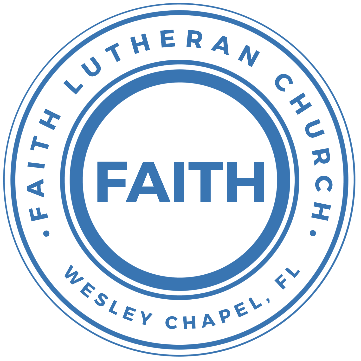 Leading our community into a deep connection in ChristWorship Service for August 1, 2021 at 11 AMWelcomeOpening Song:  Oh You Can't Get to HeavenOh, you can't get to heaven   (Oh, you can't get to heaven)
On roller skates   (On roller skates)
Oh, you can't get to heaven   (Oh, you can't get to heaven)
On roller skates
Oh, you can't get to heaven on roller skates
‘Cause you'd roll right past those pearly gates
All my sins are washed away. I've been redeemed.Oh, you can't get to heaven on a pogo stick
'Cause all that jumpin's gonna make you sick.Oh, you can't get to heaven in a rocking chair
'Cause a rocking chair won't get you thereOh you can't get to heaven in a limousine
'Cause the Lord don't sell no gasolineOh, you can't get to Heaven in dirty jeans
'Cause heaven aint got no washing machines.Oh, you can't get to heaven in a rocket ship,
‘Cause there ain’t no rocket that can make that trip.If you wanna get to heaven believe in Jesus name
'Cause it's by His name that we are saved.InvocationConfession and Forgiveness:P: We have come here today to worship the Lord.  In worship we hear the Word of God, we receive God's blessings, and respond with thanks and praise.  We begin by seeking God's blessing of forgiveness.  He has promised to remove the guilt and shame of our sin through the sacrifice of Jesus Christ on the cross.P: Let us confess our sins to the Lord. (a time of silence to reflect and personally confess our sins)P: Heavenly Father,
C: Heavenly Father,P: I have done things that were wrong.
C: I have done things that were wrong.P: I have been mean to others.
C: I have been mean to others.P: I have not obeyed my parents.
C: I have not obeyed my parents.P: I have not obeyed You, God.
C: I have not obeyed You, God.P: But I am very sorry.
C: But I am very sorry.P: Please forgive me.
C: Please forgive me.P: I love You very much.
C: I love You very much.P: And I know You love me, too.  
C: And I know You love me, too.P: God has heard your apology.  He loves you very much.  God has told us that when we believe and trust in Him, He makes us His children.  As far as the east is from the west, so far does he remove our sins from us. He has told me to tell you that you are forgiven.  So, as His servant, I forgive you in the name of the Father and of the Son and of the Holy Spirit. C: Amen.Song: Way MakerYou are here moving in our midst. I worship you. I worship you
You are here moving in this place. I worship you. I worship you
You are here moving in our midst. I worship you. I worship you
You are here moving in this place. I worship you. I worship youChorus:
Way maker, miracle worker
Promise keeper, light in the darkness,
My God, that is who you areRepeatYou are here touching every heart. I worship you. I worship you
You are here healing every heart. I worship you. I worship you
You are here turning lives around. I worship you. I worship you
You are here mending every heart. I worship you. I worship youChorusThat is who You are. That is who You are.
That is who You are. That is who You are.Even when I don't see it, You're working
Even when I don't feel it, You're working
You never stop, You never stop working
You never stop, You never stop workingRepeatChorusThat is who You are. That is who You are.
That is who You are. That is who You are.First Reading - Ephesians 4:11-12And he gave the apostles, the prophets, the evangelists, the shepherds and teachers, to equip the saints for the work of ministry, for building up the body of Christ,Reader: This is the Word of the Lord.
C: Thanks be to God.Children's Message "Different Roles"Song: God Is So GoodGod is so good. God is so good.
God is so good. He's so good to me.
He answers prayer. He answers prayer.
He answers prayer. He's so good to me.
He loves me so. He loves me so.
He loves me so. He's so good to me.Second Reading - Ephesians 4:12-14… to equip the saints for the work of ministry, for building up the body of Christ, until we all attain to the unity of the faith and of the knowledge of the Son of God, to mature manhood, to the measure of the stature of the fullness of Christ, so that we may no longer be children, tossed to and fro by the waves and carried about by every wind of doctrine, by human cunning, by craftiness in deceitful schemes.Reader: This is the Word of the Lord.
C: Thanks be to God.Children's Message "What's the Goal?"OfferingSermon Hymn – Come Thou FountCome Thou Fount of every blessing, tune my heart to sing Thy grace;
Steams of mercy, never ceasing, call for songs of   loudest praise.
Teach me some melodious sonnet, sung by flaming tongues above;
Praise the mount! I’m fixed upon it, mount of Thy redeeming love.Here I raise my “Ebenezer” hither by Thy help I come.
And I hope, by Thy good pleasure, safely to arrive at home.
Jesus sought me when a stranger, wandering from the fold of God;
He, to rescue me from danger, interposed His precious blood.Verse 3:
Oh, to grace how great to debtor, daily I’m constrained to be!
Let Thy goodness, like a fetter, bind my wand’ring heart to Thee.
Prone to wander, Lord, I feel it, prone to leave the God I love;
Here’s my heart, Lord, take and seal it, seal it for Thy courts above.Prone to wan-der, Lord, I feel it, prone to leave the God I love;
Here’s my heart, Lord, take and seal it, seal it for Thy courts above.
Here’s my heart, Lord, take and seal it, seal it for Thy courts above. Sermon – "Word and Sacraments"Sermon Text - John 6:22–35On the next day the crowd that remained on the other side of the sea saw that there had been only one boat there, and that Jesus had not entered the boat with his disciples, but that his disciples had gone away alone. Other boats from Tiberias came near the place where they had eaten the bread after the Lord had given thanks. So when the crowd saw that Jesus was not there, nor his disciples, they themselves got into the boats and went to Capernaum, seeking Jesus.When they found him on the other side of the sea, they said to him, “Rabbi, when did you come here?” Jesus answered them, “Truly, truly, I say to you, you are seeking me, not because you saw signs, but because you ate your fill of the loaves. Do not work for the food that perishes, but for the food that endures to eternal life, which the Son of Man will give to you. For on him God the Father has set his seal.” Then they said to him, “What must we do, to be doing the works of God?” Jesus answered them, “This is the work of God, that you believe in him whom he has sent.” So they said to him, “Then what sign do you do, that we may see and believe you? What work do you perform? Our fathers ate the manna in the wilderness; as it is written, ‘He gave them bread from heaven to eat.’” Jesus then said to them, “Truly, truly, I say to you, it was not Moses who gave you the bread from heaven, but my Father gives you the true bread from heaven. For the bread of God is he who comes down from heaven and gives life to the world.” They said to him, “Sir, give us this bread always.”Jesus said to them, “I am the bread of life; whoever comes to me shall not hunger, and whoever believes in me shall never thirst.P: This is the Gospel of the Lord.
C: Praise be to You, o Christ.Prayers: (Text in prayer requests to 813-602-1104)The Lord's PrayerOur Father who art in heaven, hallowed be Thy name, Thy kingdom come, Thy will be done on earth as it is in heaven.  Give us this day our daily bread; and forgive us our trespasses as we forgive those who trespass against us; and lead us not into temptation, but deliver us from evil.  For Thine is the kingdom and the power and the glory forever and ever.  AmenWords of InstitutionPeaceP: The peace of the Lord be with you all.
C: And also, with you.
P: We greet each other in the peace of Christ.DistributionPrayerBenedictionSending Song – Reckless LoveBefore I spoke a word You were singing over me
You have been so so good to me
Before I took a breath you breathed your life into me 
You have been so so kind to meChorus
Oh, the overwhelming, never-Ending, reckless love of God
Oh it chases me down. Fights till I'm found. Leaves the ninety-nine
Oh I couldn't earn it. I don't deserve it. Still, you give yourself away
Oh, the overwhelming, never-Ending, reckless love of GodWhen I was your foe, still Your love fought for me
You have been so so Good   to me
When I felt no worth, You paid it all for me
You have been so so Kind   to meChorusThere's no shadow you won't light up
Mountain you won't climb up coming after me
There's no wall you won't kick down
Lie you won't tear down coming after meChorusUpcoming EventsToday, Noon – Facility Vision Meeting – “Goals of the Facility”
Song and Dance (Immediately after the worship service)August 2, 2-6pm – Laser Tag (and other stuff) Youth Event
Main EventAugust 8, 11 AM – Faith and Food Worship Service
Song and Dance (normal service time)August 8, Noon-2pm – Congregational Game Day
Song and Dance (Immediately after the worship service)
Bring a game to sharewww.FaithWesleyChapel.comFaith YouTube 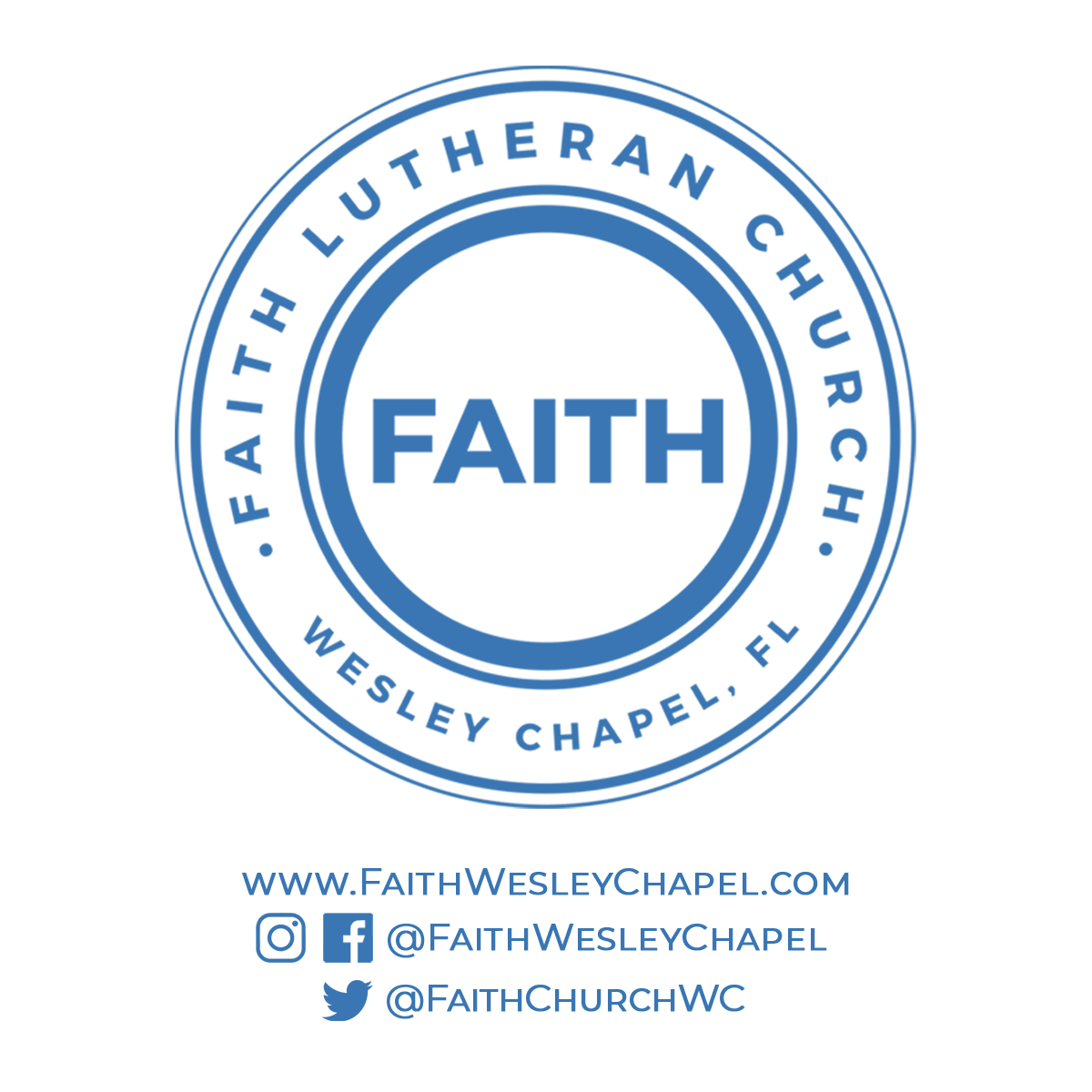 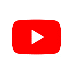 @FaithWesleyChapel@FaithWesleyChapel@FaithChurchWC